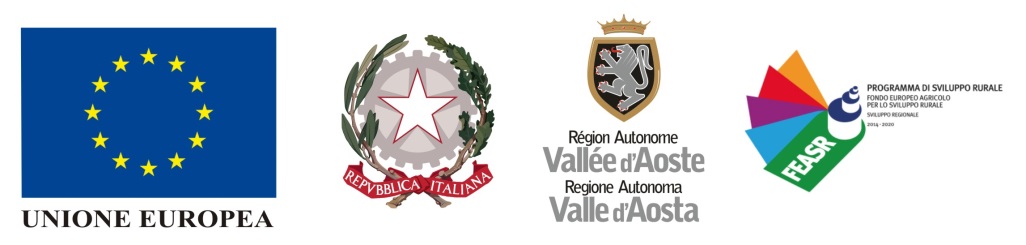 Programma di Sviluppo Rurale 2014/2020Bando per l’intervento 4.4Scadenza: 31 luglio 2019FinalitàL’intervento prevede il sostegno a investimenti non produttivi connessi all’adempimento degli obiettivi agro-climatico-ambientali. Interventi e costi ammissibiliSono ammissibili a finanziamento gli interventi di ricostruzione, a seguito del loro completo crollo, dei tradizionali muretti a secco;sono altresì ammessi a finanziamento, anche se non interessano la lunghezza totale del manufatto preesistente, gli interventi di ricostruzione di murature qualora si presentino in precarie condizioni di stabilità, con evidenti segni di degrado e di alterazione degli equilibri statico-strutturali del modello costruttivo (ad es. spanciamento, sgretolamento, crollo parziale);le spese tecniche e generali, quali onorari professionali per la progettazione, direzione e collaudo dei lavori, eventuale redazione dei piani di sicurezza dei lavori e perizie geologiche o geotecniche, compensi per consulenze in materia di sostenibilità ambientale ed economica, apertura conti correnti dedicati, incluse nel costo standard;per una migliore coltivabilità e accesso al terreno, potranno essere autorizzate lievi differenze rispetto alle dimensioni del muro preesistente, qualora queste siano imputabili a necessità d’ordine statico, tecnico o agronomico e qualora siano debitamente motivate nel progetto e/o nella relazione tecnica allegata agli elaborati grafici;sono ammissibili soltanto le spese sostenute successivamente alla presentazione della domanda di sostegno, ad eccezione delle spese propedeutiche, quali le spese per la redazione del progetto preliminare, per la perizia geologica e per i rilievi topografici.Interventi e costi non ammissibiliNon sono ammissibili a finanziamento:le spese relative ai lavori iniziati anteriormente alla data di presentazione della domanda di sostegno;gli interventi eseguiti al di fuori delle zone classificate E del PRG;le murature in pietrame e malta (anche con giunto visivamente a secco) oppure le murature eseguite con l’utilizzo di leganti, calcestruzzi o altri materiali che ostacolerebbero i principali obiettivi di biodiversità che la misura del PSR intende raggiungere;muri a servizio della viabilità, sia pedonale, sia meccanizzata;gli interventi che non prevedono il completo rifacimento del manufatto dalla base (fondazioni) alla sommità del muro;gli interventi non eseguiti a perfetta regola d’arte;costi maggiori rispetto al quadro economico proposto al sostegno nella domanda di sostegno;i costi relativi a interventi per i quali il beneficiario abbia già ottenuto altre provvidenze pubbliche per le medesime finalità;l’IVA.BeneficiariPossono accedere al sostegno della presente tipologia di intervento gli agricoltori in forma singola o associata. Condizioni di ammissibilitàAl fine di accedere agli aiuti previsti, è necessario dimostrare il possesso di requisiti soggettivi che riguardano il beneficiario e oggettivi che concernono l’intervento proposto ad incentivo, indicati nel bando.Tipologia e intensità dell’aiutoIl sostegno è concesso nella forma di contributo in conto capitale. L’intensità dell’aiuto è pari al 90% della spesa ammissibile.Costo standardIl costo standard per l’esecuzione delle opere previste dal presente bando, vale a dire un metro quadrato di muratura in pietrame a secco misurato sulla facciata fuori terra, comprensivo di ogni onere accessorio per dare l’opera finita a regola d’arte, è di euro 152,00/m².Presentazione delle domandeI soggetti interessati possono presentare la domanda di sostegno, completa degli elaborati e dei documenti richiesti, fino alle ore 12 di mercoledì 31 luglio 2019. Le domande sono ricevute dallo Sportello Unico Agricoltura, presso la sede dell’Assessorato a Saint-Christophe, aperto dalle ore 9 alle 14 il martedì e il giovedì e gli altri giorni su appuntamento (telefono 0165.275420). Sportello Unico AgricolturaAssessorato Turismo, Sport, Commercio, Agricoltura e Beni culturali Rue de la Maladière, 3911020 Saint-ChristopheTelefono: 0165.275420ContattiPer ogni informazione supplementare, è possibile rivolgersi allo Sportello Unico Agricoltura oppure alla Struttura competente:Ufficio miglioramenti fondiari e gestione acqueStruttura politiche regionali di sviluppo rurale Assessorato Turismo, Sport, Commercio, Agricoltura e Beni culturali Telefono: 0165.275362Consultazione del bando e della modulisticaIl bando dell’intervento, con tutta la modulistica per la presentazione della domanda, è reperibile sul sito della Regione, nella sezione dedicata al PSR, all’indirizzo http://www.regione.vda.it/agricoltura/PSR_2014-20/default_i.asp.Gli aiuti concessi con il presente bando sono cofinanziati dall’Unione Europea, dallo Stato e dalla Regione.